Curriculum vitaeName: - Mohamed Ashour Ali Ben-MohamedDate and place of birth: -1991Tripoli Nationality: - LibyanPosition: - FloorhandPassport number:- F3ZRPL00Experience* Three years worked "Floorhand"Six months worked "Roustabout"*Training certificatesDrilling techniques*Blow out preventer "BOP" ** Computer "hardware& software"Skills* Worked on power tong "coil tubing"* Well control BasicsEducational levelHigh Diploma in Electronics Engineering *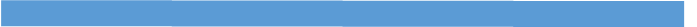 To continuesE-mail:- mohamedashorali@gmail.comTel:- 00218926111871/00218919280841